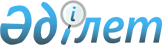 О выделении средств из чрезвычайного резерва Правительства Республики КазахстанПостановление Правительства Республики Казахстан от 17 октября 2006 года N 1000



      В соответствии с 
 Законом 
 Республики Казахстан от 22 ноября 2005 года "О республиканском бюджете на 2006 год", 
 постановлением 
 Правительства Республики Казахстан от 27 декабря 2004 года N 1405 "Об утверждении Правил использования резервов Правительства Республики Казахстан и местных исполнительных органов" Правительство Республики Казахстан 

ПОСТАНОВЛЯЕТ:







      1. Выделить Министерству по чрезвычайным ситуациям Республики Казахстан из чрезвычайного резерва Правительства Республики Казахстан, предусмотренного в республиканском бюджете на 2006 год на ликвидацию чрезвычайных ситуаций природного и техногенного характера на территории Республики Казахстан и других государств, 95000000 (девяносто пять миллионов) тенге для проведения аварийно-восстановительных работ по ликвидации последствий прохождения крупномасштабного селевого потока в бассейне реки Большая Алматинка в Алматинской области.






      2. Министерству финансов Республики Казахстан осуществить контроль целевого использования выделенных средств.






      3. Настоящее постановление вводится в действие со дня подписания.

      

Премьер-Министр




      Республики Казахстан


					© 2012. РГП на ПХВ «Институт законодательства и правовой информации Республики Казахстан» Министерства юстиции Республики Казахстан
				